МУНИЦИПАЛЬНОЕ ОБЩЕОБРАЗОВАТЕЛЬНОЕ УЧРЕЖДЕНИЕ
«СРЕДНЯЯ ОБЩЕОБРАЗОВАТЕЛЬНАЯ ШКОЛА с. ДМИТРИЕВКАНОВОУЗЕНСКОГО РАЙОНА САРАТОВСКОЙ ОБЛАСТИ»                                                                                                       413342,                                                                                                        Саратовская область,                                                                                                                     Новоузенский район,                                                                                                                     с. Дмитриевка,                                                                                                                     пер. Рабочий, 2                                                                                                                     тел. (845-62) 2-65-94е- mail: dmitschool@ mail.rutrebunsckayaAN@yandex.ruсайт: http://dmschool.my1.ruПРИКАЗ №13821.12.2018 г.                                                                                           «О создании комиссии по                                                               классификации информационнойсистемы персональных данных»Во исполнении  Федерального закона от 27.07.2006 г. № 152 – ФЗ «О персональных данных»ПРИКАЗЫВАЮ:Создать комиссию по классификации информационной системы персональных               данных МОУ СОШ с. Дмитриевка Новоузенского района Саратовской области             в составе:             Председатель: Требунская Александра Николаевна – директор школы;            Члены комиссии: Егорова Татьяна Павловна  – зам. директора по УВР;                                           Турутова Ирина Михайловна - зам. директора по ВР;                                           Гришин Василий  Викторович – учитель информатики.     2.  Контроль за исполнением приказа оставляю за собой.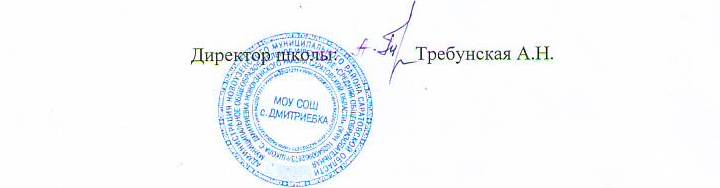 